CURRENT EVENTS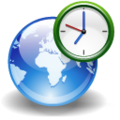 PRESENTATION GUIDELINESBefore Your Presentation:Choose any positive “Current Event” that interests you.  Current is defined as within the last two-three weeks.Be able to understand everything in your article.Look for special interest pieces.  Information about things that are putting a positive light on our society/world.  Avoid articles involving negative, dangerous topics.Complete the information sheet at least two days prior to your presentation due date.Spend the remaining time re-reading your information to prepare for your presentation.If you are absent the day of your presentation, you will present the first day you return.Cut out your article from the newspaper or magazine you used or print out a copy from the Internet.  During your presentation, you will post the article on the board or place it under the ELMO.During Your Presentation:Do not just read the article you have chosen.  You will be assessed on your speaking skills including volume, clarity, and eye contact. You will also be assessed your knowledge of the article and how well you summarize (paraphrase) the article.Your presentation should be about 2-4 minutes long.Remember to use the 5W’s (Who, What, Where, When, Why, and How?) to guide your presentation. Focus on the significance of your current event, why did you choose it?  What is the title of your article?  Who does it involve, who does it affect?  How do you feel about the topic, what is your position on the issue? How does the topic affect you, people of our community or state, and the whole world?WHERE TO FIND AN ARTICLE:Local newspapers (Tinley Park Junction, Frankfort Station, Mokena Messenger, etc..)Other papers (tribune, sun times)Not TV news—have to find corresponding article and print it outCredible web sites